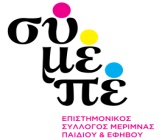 ΕΠΙΣΤΗΜΟΝΙΚΟΣ  ΣΥΛΛΟΓΟΣ  ΜΕΡΙΜΝΑΣ    ΠΑΙΔΙΟΥ ΚΑΙ ΕΦΗΒΟΥΠεπραγμένα ακαδημαϊκού έτους  2018 – 2019ΕΤΗΣΙΑ ΕΚΠΑΙΔΕΥΤΙΚΑ ΠΡΟΓΡΑΜΜΑΤΑΣΕΜΙΝΑΡΙΑΗΜΕΡΙΔΕΣ / ΟΜΙΛΙΕΣ / ΕΚΔΗΛΩΣΕΙΣ ΛΟΓΟΥΕΚΔΟΣΕΙΣ / ΒΙΒΛΙΠΑΡΟΥΣΙΑΣΕΙΣΕΚΘΕΣΕΙΣ ΦΩΤΟΓΡΑΦΙΑΣΕΤΗΣΙΑ ΕΚΠΑΙΔΕΥΤΙΚΑ ΠΡΟΓΡΑΜΜΑΤΑΙ. Από τη βρεφική ηλικία στην εφηβεία      ΙΑ’ κύκλος: Η οδύνη των βρεφών, η οδύνη των εφήβωνΙΙ. Θέματα θεραπείας στην Παιδοψυχιατρική. Ψυχοδυναμικές προσεγγίσεις. Ι. Από τη βρεφική ηλικία στην εφηβεία. ΙΑ’ κύκλος: Η οδύνη των βρεφών, η οδύνη των εφήβων  (8 τρίωρες μηνιαίες συναντήσεις, Παρασκευές, στον κινηματογράφο Βακούρα)ΠΡΟΓΡΑΜΜΑ2.11.18Κλινικοί προβληματισμοί γύρω από την έννοια της ψυχικής οδύνης στα βρέφη και τους εφήβους.Διδ.:Marie-Paule Durieux και Jean-Paul Matot. Συζητητές: Γρ. Αμπατζόγλου, Μ. Φαϊτάκης14.12.18Μαζικές μετακινήσεις παιδιών και η ανείπωτη  οδύνη: ιστορικά παραδείγματα και η μελέτη τουςΔιδ.: Αίγλη Μπρούσκου. Συζητητές: Γρ. Αμπατζόγλου, Μ. Φαϊτάκης11.1.19Παιδιά σε συνθήκες πολέμου. Ψυχολογικές συνέπειες Διδ.: Δημήτρης Πλουμπίδης. Συζητητές: Γρ. Αμπατζόγλου, Μ. Φαϊτάκης8.2.19Οδύνη του αποχωρισμού: φροντίδα, συνοδεία, θεραπείαΔιδ.: Γρ. Αμπατζόγλου, Μ. Φαϊτάκης15.3.19Ο αποχωρισμός και το θεσμικό του πλαίσιο: προς μια θεραπευτική προσέγγισηΔιδ.: Γρ. Αμπατζόγλου, Μ. ΦαϊτάκηςΠαρουσίαση του νέου βιβλίου των εκδόσεων ΕνΤομω/ΣυμεπεPierre Delion, Τι είναι η θεσμική ψυχοθεραπεία12.4.19  Η ψυχική ζωή του παιδιού κατά τον αποχωρισμό του από τους γονείς του.  Κατανόηση μέσα σε ένα θεραπευτικό πλαίσιο.Διδ.: Γρ. Αμπατζόγλου, Μ. Φαϊτάκης10.5.19Καλή χρήση, κακή χρήση και κατάχρηση του αντικειμένου. Σκέψεις με βάση τον WinnicottΔιδ.: Σωτήρης Μανωλόπουλος. Συζητητές: Γρ. Αμπατζόγλου, Μ. Φαϊτάκης7.6.19Η οδύνη του περάσματος στην ενηλικίωσηΔιδ. Γρ. Αμπατζόγλου, Μ. ΦαϊτάκηςΔΙΔΑΣΚΟΝΤΕΣ του προγράμματος Από την βρεφική ηλικία στην εφηβείαΓρηγόρης Αμπατζόγλου: Ομότιμος Καθηγητής Παιδοψυχιατρικής ΑΠΘΜανώλης Φαϊτάκης: Παιδοψυχίατρος, Διευθυντής ΕΣΥ, ΚΚΨΥ Κεντρικού ΤομέαMarie-Paule Durieux: Παιδοψυχίατρος/Ψυχαναλύτρια, Βέλγιο Jean-Paul Matot: Παιδοψυχίατρος/Ψυχαναλυτής, ΒέλγιοΑίγλη Μπρούσκου: κοινωνική ανθρωπολόγοςΔημήτρης Πλουμπίδης: Ομότιμος Καθηγητής Ψυχιατρικής ΕΚΠΑΣωτήρης Μανωλόπουλος: Παιδοψυχίατρος/Ψυχαναλυτής. Πρόεδρος της ΕΨΕ.(Με την ευγενική υποστήριξη του κ. Ραφαήλ Ράππου, για την παραχώρηση της αίθουσας του κινηματογράφου Βακούρα)ΙΙ. Θέματα θεραπείας στην Παιδοψυχιατρική. Ψυχοδυναμικές προσεγγίσεις.(ετήσιο πρόγραμμα, 8 διήμερες εκπαιδευτικές συναντήσεις). Συμπεριλαμβάνει κάθε φορά τα εξής σεμινάρια:Από τη Βρεφική Ηλικία στην Εφηβεία:	ΙΙ. Ψυχική οδύνη των βρεφών- Ψυχική οδύνη των εφήβων  (ΙΑ΄ κύκλος)   Βασικές θεωρητικές γνώσεις που αφορούν τη θεραπεία βρεφών, παιδιών και εφήβωνΤεχνικές θεραπευτικής προσέγγισης και ψυχοπαθολογίαΠαρουσίαση και συζήτηση περιστατικούΣΕΜΙΝΑΡΙΑ  2018 -20191.Η διακίνηση των παιδιών στις σύγχρονες κοινωνίες. Υιοθεσία, αναδοχή, τοποθέτηση σε ιδρύματα. Η προσέγγιση των κοινωνικών επιστημών. Διδ. Αίγλη Μπρούσκου2.Εισαγωγή στην ομαδική ψυχοθεραπεία, διδ. Παύλος Βασιλειάδης3.Παιδική ζωγραφική και ψυχοπαθολογία. Ανάπτυξη ταυτότητας  Διδ. : Μανώλης Φαϊτάκης4.Ομάδα εποπτείας παιδικής ζωγραφικής. Μανώλης Φαϊτάκης5.Εισαγωγή στις ψυχαναλυτικές έννοιες.  Διδ. Αλέκα Καζάνα6.Φύλο, ηλικία και συγγενικές σχέσεις στα παραμύθια. Διδ. Αίγλη Μπρούσκου7.Αξιολόγηση και θεραπευτικός σχεδιασμός σε καταστάσεις ψυχοκοινωνικής οδύνης. Παραμονή στην οικογένεια, ή απομάκρυνση του παιδιού (υιοθεσία, αναδοχή, τοποθέτηση σε ίδρυμα). Διδ. Γρ. Αμπατζόγλου, Χρ. Χατζηδημητρίου8.Κλινική αξιολόγηση των μαθησιακών δυσκολιών. Το αίτημα, το παιδί, η οικογένεια.  Διδ. Άννα Αδάμ – Δώρα Χατζοπούλου9.Τέχνη και ψυχολογία. Διδ. Παύλος Βασιλειάδης10.Δουλεύοντας με τα παραμύθια του κόσμου. Συνάντηση ανθρώπων και πολιτισμών. Διδ. Αίγλη ΜπρούσκουΠΑΡΑΛΛΗΛΕΣ ΕΚΔΗΛΩΣΕΙΣ / ΕΚΠΑΙΔΕΥΤΙΚΕΣ ΚΑΙ ΕΠΙΣΤΗΜΟΝΙΚΕΣ ΕΚΔΗΛΩΣΕΙΣ/ ΕΚΔΗΛΩΣΕΙΣ ΛΟΓΟΥΠαρασκευή  2 Νοεμβρίου, 18:00 – 20:00Ομάδα εργασίας με την Marie Paule Durieux:`Θεωρία και εφαρμογή της κλίμακας BrazeltonΣυντονιστής: Μ. ΦαϊτάκηςΣχολιασμός και μετάφραση: Ν. Γεωργούδη, Χρ. ΧατζηδημητρίουΠαρασκευή 7 Δεκεμβρίου 2018  ομιλία του κ. Πέτρου Κεφάλα, ψυχαναλυτή ΕΨΕ:Ο ρόλος του τοξικού στοιχείου στον ψυχισμό: θεωρητική και κλινική διερεύνηση του εθισμού Συζητήτρια: Αλέκα ΚαζάναΣάββατο 19 Ιανουαρίου 2019Ημερίδα. Θεραπεύοντας ψυχικά με τη βοήθεια των ζώων.Σε συνεργασία με το Γαλλικό Ινστιτούτο Ζωοθεραπείας και τον ιδρυτή του Francois Beiger. Οργάνωση: Νέλλυ Γεωργούδη.Κυριακή 24 Φεβρουαρίου  «Ο Peter Kowald και η Θεσσαλονίκη». Ομιλία του Φλώρου Φλωρίδη για τον μουσικό Peter Kowald και τη σχέση του με τη Θεσσαλονίκη. Παρουσίαση της  κασετίνας “Peter Kowald discography” (2014).11 – 14 Απριλίου Εκπαίδευση στη ζωοθεραπεία: Θεραπεύοντας ψυχικά με τη βοήθεια των ζώων. Σε συνεργασία με το Γαλλικό Ινστιτούτο Ζωοθεραπείας και τον ιδρυτή του Francois Beiger. Οργάνωση: Νέλλυ Γεωργούδη. Πήλιο. (και 19-23 Αυγούστου στη Γαλλία)Τετάρτη 8 ΜαϊουΗμερίδα με θέμα «Λόγος, «Μέσα», όρια και παιδί». Συνδιοργάνωση ΣΥΜΕΠΕ με το 24ο Δημοτικό Σχολείο και Νηπιαγωγείο Καβάλας, τους Συλλόγους Γονέων και Κηδεμόνων, με ομιλίες των Ε. Κολαρά, Η. Σεβασλίδου, Κ. ΛατίναΕργαστήρια Ελεύθερου Φωνητικού Αυτοσχεδιασμού με τη Σαβίνα ΓιαννάτουΙ. Κυριακή 10 ΦεβρουαρίουΙΙ. Κυριακή  21 ΑπριλίουΣάββατο  11 Μαϊου 2019Ημερίδα αφιερωμένη στη Feya Reggios Γιαννακάκη:Μια βιβλιοθήκη για το παιδί και την ψυχανάλυση: αναγνώσεις μια μακρόχρονης συνεργασίας με τη Φέγια Ρέτζιο.Διοργάνωση: ΣΥΜΕΠΕ και Ομάδα «Feya Reggio” (N. Γεωργούδη, Π. Κεφάλας, Λ. Νικολοπούλου, Λ. Τσαρούχη) Με αφορμή της προσφοράς της βιβλιοθήκης της Φ. Ρέτζιο από την ομάδα, στο ΣΥΜΕΠΕ.Νέα Βιβλία από τις εκδόσεις ΕνΤομω/ΣΥΜΕΠΕ:Pierre Delion: Τι είναι η θεσμική ψυχοθεραπεία. Συζήτηση με τον Yashuo Miwaki.Μετάφραση: Χρ. Χατζηδημητρίου. Eπιμέλεια: Γρ. ΑμπατζόγλουΨυχανάλυση και Αυτισμός. Η συνεισφορά της Genevieve Haag.Εισαγωγή-μετάφραση: Κ. Καπετανάκη, Λ. ΡίζουΠρόλογος: Γρ. ΑμπατζόγλουΠαρουσιάσεις βιβλίων των εκδόσεων ΕνΤόμω/ΣΥΜΕΠΕ27.11.19  Παρουσίαση του βιβλίου του Άρι Γεωργίου, Αρχιτεκτονική του εαυτού. Αργώ αλλά μαθαίνω. Σε συνεργασία με το Μορφωτικό Ίδρυμα Εθνικής Τραπέζης. Στο βιβλιοπωλείο του ΜΙΕΤ.16.1.19: Παρουσίαση του βιβλίου της Αίγλης Μπρούσκου, Λεχώνα και Χελώνα, και ομαδική έκθεση ζωγραφικής, στον Xώρο Τέχνης ΡΩ. 1.2.19: Παρουσίαση του βιβλίου της Μ. Bonnafe, Τα βιβλία κάνουν καλό στα μωρά. Στο βιβλιοπωλείο ‘Ο Γάτος Μαουρίτσιο’, στην Αθήνα. 16.2.19 Παρουσίαση της Λεχώνας και Χελώνας, από την Μέριμνα Ποντίων Κυριών. Στο Καφέ Θεα/tro του Βασιλικού Θεάτρου.Εκθέσεις φωτογραφίας στη Γκαλερί ΕνΤούτοις:Νοέμβριος – Δεκέμβριος 2018:  Άρις Γεωργίου:  Ego by meΦεβρουάριος – Απρίλιος 2019: Δημήτρης Ζωγράφος: Η ελάχιστη προσοχή